Acceso (acceso.ku.edu)Unidad 7, SucesosLas culturas andinas prehispánicasCaral - Supe, la civilización mas antigua de América - HQ00:10Desde sus inicios, la arqueología ha buscado responder 00:15una pregunta fundamental:00:19¿En qué momento se inicia la civilización humana?00:23¿Dónde está el origen de nuestra forma de vida actual?00:29Y durante mucho tiempo00:30la comunidad arqueológica convino00:33que solo 6 sociedades en el mundo00:36engendraron las civilizaciones00:38más antiguas.00:41Mesopotamia,00:43Egipto, India, China,00:47Mesoamérica y Perú. 00:50Se creía que los focos más jóvenes estaban ubicados en el continente00:55Americano.00:58Pero un hallazgo hecho en la costa peruana en el año 1994,01:03cambiaría esta teoría01:06para siempre. Caral Supe:01:13la civilización más antigua de América.01:47En el valle del río Supe,01:49entre los Andes norcentrales del Perú y el Océano Pacífico,01:53a 182 kilómetros de la ciudad de Lima,01:56se encuentra en la ciudad de Caral,01:59la capital de una02:01de las civilizaciones más antiguas del mundo.02:05Hasta aquí llegó en 199402:09la arqueóloga peruana02:12Ruth Shady, e hizo02:13uno de los descubrimientos arqueológicos más importantes de la02:17historia.02:20[Música] 02:25Esta ciudad fue diseñada previamente.02:28Se planificó su construcción02:31y eso nos está permitiendo saber que aquí hubo02:36una02:37jerarquía social y autoridades02:40y una organización de la fuerza de trabajo, que se plasmó en todas las02:44obras tan destacadas,02:47que los visitantes pueden apreciar.02:49Hace cinco mil años, cuando02:52se construían las ciudades sumerias de Mesopotamia o se construían las02:57pirámides de Giza en Egipto,03:00aquí en este valle y en otros del área norcentral del Perú,03:05se estaban edificando asentamientos urbanos,03:09como este de Caral, que ha sido uno de los más importantes. Cambia toda03:14nuestra historia conocida, porque03:17Caral se convierte en la cultura matriz, que ya Tello había03:22identificado hace varias décadas en Chavín de Huántar.03:27Ahora sabemos que Chavín de Huántar fue una continuación03:31de una tradición cultural mucho más antigua, que se inició hace cinco mil03:35años. O sea, basta con que se conozca Caral para que se tenga una idea03:40de lo que fue el proceso cultural, que 4.400 años más tarde,03:47dio lugar al imperio incaico. 03:51[Música]04:02La ciudad de Caral04:04fue el principal centro administrativo, de un complejo de 19 centros poblados,04:10que conformaron la civilización Caral Supe,04:13y que aún hoy sigue aportando nueva información sobre la civilización más04:19antigua de América.04:30Caral aparece hacia el año 2.900 antes de Cristo,04:34y fue el lugar de una civilización precerámica,04:37que basaba su existencia en el comercio.04:41Inicialmente,04:42intercambiaban el algodón que cultivaban por productos marinos provenientes de04:47poblados costeros.04:49Poco a poco, su área de influencia comercial abarcó desde el actual Ecuador04:56hasta la selva andina.04:59Evidencia de esto05:01son los diversos productos marinos andinos y selváticos que se han hallado en las05:06excavaciones.05:08Peces y moluscos del litoral, moluscos del Ecuador como el Spondylus,05:14moluscos y plantas naturales de la selva como el achiote y el totumo y05:19restos vegetales de la sierra como el cactus y yoque y de aves como el05:24perico cordillerano y el cóndor.05:31La civilización Caral Supe05:33basó su organización en la religión.05:36Sus autoridades eran sacerdotes y utilizaban rituales y celebraciones05:40para organizar los trabajos especializados de los pobladores05:45y mantener el orden social,05:48que les permitió un alto grado de desarrollo.05:53En sus masivas celebraciones religiosas se usaba el fuego y la música.06:01En la ciudad existen 06:02muchos recintos especiales para la conservación del fuego y se han hallado06:07numerosos instrumentos musicales hechos de huesos de animales, que eran06:13utilizados en sus diversos rituales.06:16La civilización de Caral Supe06:18también destacó por desarrollar conocimientos científicos que06:22aplicó a:06:24las técnicas agrícolas,06:26construyendo canales de irrigación y terrazas agrícolas;06:30la genética,06:32la textilería, 06:33elaborando vestidos y utensilios textiles;06:36la medicina natural,06:39usando plantas para tratar diversas dolencias;06:43la medición del tiempo y predicción climática a través de las06:46observaciones astronómicas;06:49sus rituales religiosos, manejando el fuego06:53y a la construcción de sus grandes edificaciones, desarrollando técnicas de06:57ingeniería.07:02Las principales construcciones de Caral07:05son grandes edificios públicos piramidales y plazas públicas en las07:10que se realizaban las grandes ceremonias religiosas.07:14Las edificaciones eran hechas con piedra07:18y adornadas con pintura decorativa.07:24Además de las edificaciones públicas, en general se hallan grandes zonas07:28destinadas a viviendas de dos tipos:07:33aquellas que están anexas a las edificaciones públicas eran habitadas07:37por grupos sociales con mayor estatus social,07:41como los funcionarios públicos;07:43un segundo tipo de viviendas07:46más sencillas07:47y ubicadas hacia la periferia de la ciudad, eran07:50habitadas por los ciudadanos comunes dedicados07:55a labores de producción.08:12[Música]08:26Hoy el trabajo arqueológico no se ha agotado08:29y aún siguen en pleno vigor08:32las excavaciones de otros sitios arqueológicos del Valle del Supe,08:37donde se siguen revelando los secretos de Caral Supe y de otros valles del08:42área norcentral, al mundo. [Música]09:12La majestuosidad e importancia de los hallazgos de Caral Supe09:17y otros del área,09:18lo llaman a ser un destino turístico mundial por excelencia.09:23Especialmente, gracias a su cercanía a la ciudad de Lima09:27y las facilidades de transporte y acceso a la zona. [Música]09:52Caral es09:53única por su antigüedad.09:55No hay nada similar en otro lugar de América, hasta 1.500 años después.10:01Esa es la importancia de Caral.10:06Debe convertirse en un símbolo para afianzar la identidad cultural nuestra,10:11mejorar la autoestima social y cohesionarnos10:15como partícipes, todos, de un solo proceso cultural,10:18que al margen de las culturas y de los modos de vida10:22fue único en el Perú,10:24y eso nos implica, considerarnos como miembros de una sola nación, en10:28este caso la peruana. 10:32En Caral la magia del pasado nos mira a los ojos10:35y nos desafía a imaginar el ingenio y tesón10:38de estos antiguos peruanos, que10:41basándose en las herramientas pacíficas del comercio y la religión,10:46domaron la fiera costa peruana y lograron ejercer influencia10:51en una gran extensión geográfica.10:53Logrando así,10:55dejar un legado que hoy tenemos la suerte de redescubrir [Música]11:05¡Ven a Caral!11:07¡Revive esa magia!This work is licensed under a 
Creative Commons Attribution-NonCommercial 4.0 International License.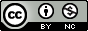 